Budapesti  Általános  Iskolások  Matematika Versenye
2017-2018
6.osztály
Döntő - MEGOLDÁSOKÍrd be a táblázat mezőibe az 1, 2, 3, 4 számokat úgy, hogy minden sorban és minden oszlopban mind a négy szám pontosan egyszer szerepeljen, és a megadott relációk is teljesüljenek.

Megoldás:  , foglaljuk táblázatba a lehetőségeket e 3 mezőre:
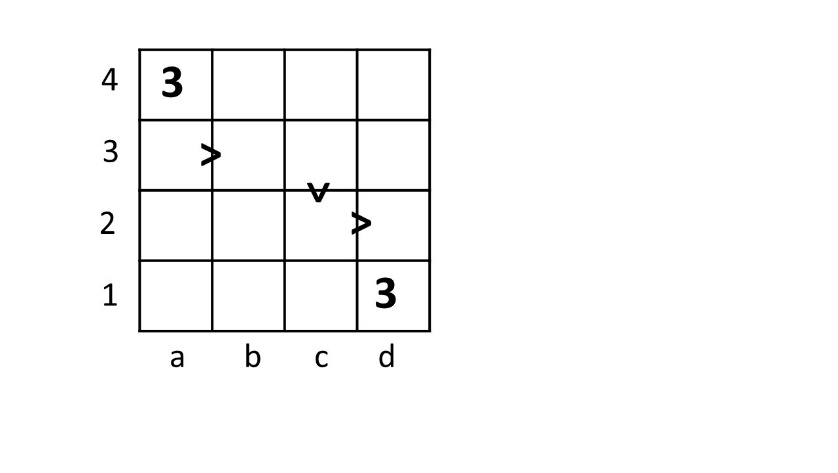 
  





I. eset: a3 nem lehet 3, de 4 sem, mert sorában, oszlopában már van ilyen. , ezért  és  marad. Ekkor viszont d3-ba már csak a 3-as jut, ami d1-gyel ütközik. Az I. eset tehát nem ad megoldást.II. eset, amiből ,(mert van nála kisebb tőle jobbra) . Most  párosba az előbbi 2;1, vagy 4;2, vagy 4;1 írható. Ha viszont a3-ba 4-et írunk, akkor a2 mezőt nem tudjuk kitölteni, mert sorában és oszlopában minden szám megjelent, ezért marad az előbbi 2;1 számpár -ba. Innen a Sudoku szabályait követve folytatjuk a kitöltést: , s mivel csak egy db 2-es hiányzik a táblából, az csak a b1 lehet.  (mert sorában vagy oszlopában szerepel a többi szám), így   adódik. Most Az ábrán látható elemeink vannak. Kihagyható-e pontosan 2 elem úgy, hogy a maradék készletből egy négyzetet lehessen kirakni. Ha igen, add meg, melyik két elemet kell kihagyni, és hogyan lehet kirakni a négyzetet, ha nem, állításod indokold. (Az elemek 3, 4, 5 vagy 6 egybevágó négyzetből állnak.)


Megoldás:
Az elemek területe összesen: 4+4+4+3+5+5+6+6=37. Egy 37-nél kisebb területű négyzet területe lehet 36, 25, 16, 9, 4, vagy 1.  Mivel csak 2 elemet hagyhatunk el, a levont terület legfeljebb 6+6=12 egység, 37-12=25, így az ennél kisebb négyzetek nem jönnek számításba. 1 egység területű elemünk nincs, ezért a 36 sem lehet jó. 
Így az elhagyható elemek a 6 egységnyiek, és 25 egységnyi négyzetet kell kirakni a többiből, ha ez lehetséges. És lehet. Ld. pl.az ábrát!
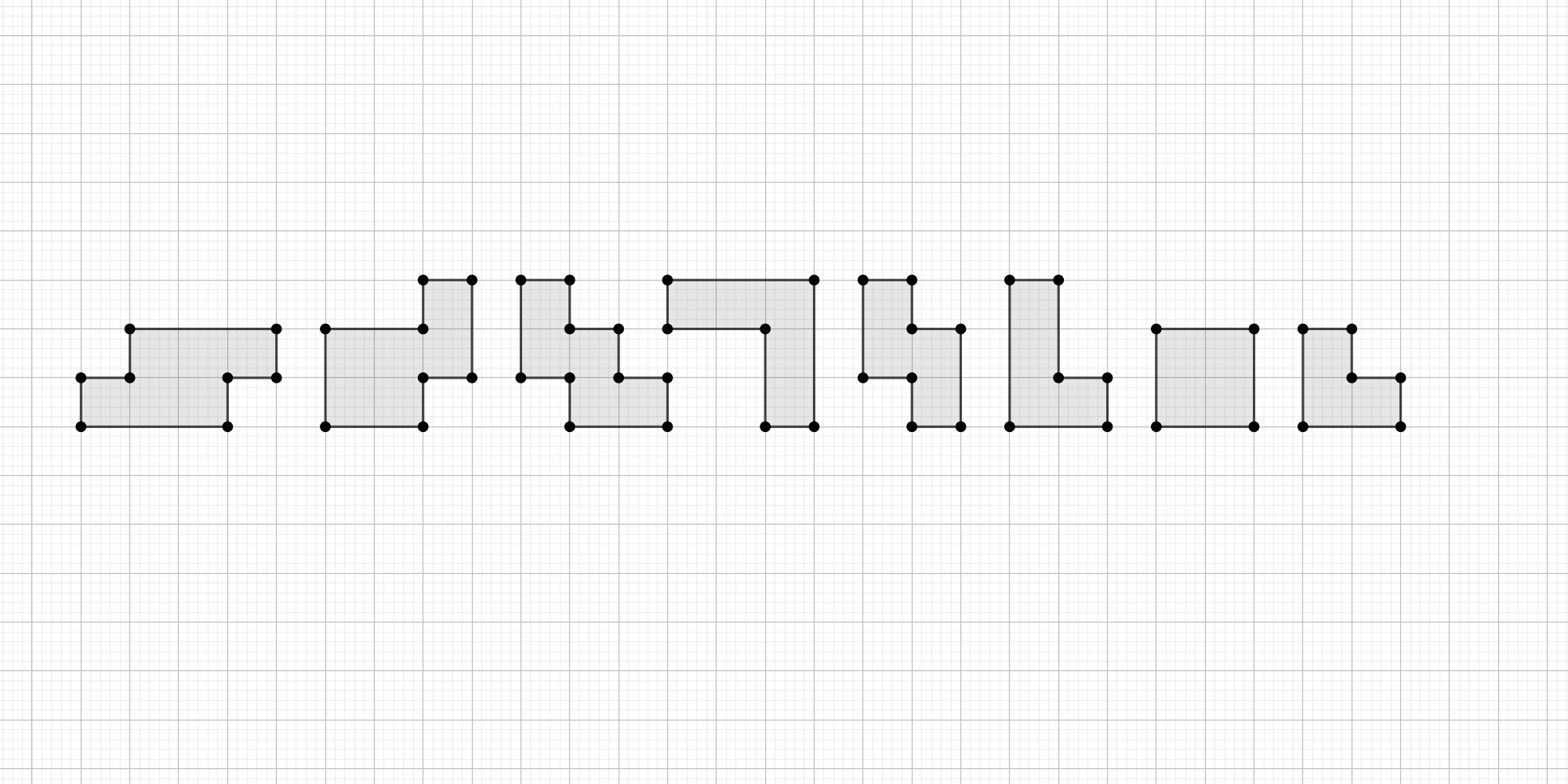 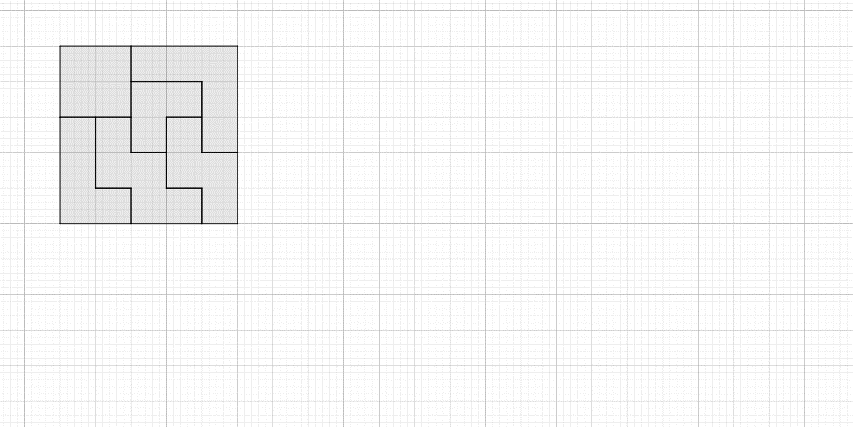 Pisti programozni tanul. Írt egy programot, ami random (tetszőlegesen, véletlenszerűen) választ 3 db 10-nél nagyobb prímet, és ezeket a számhármasokat kiírja a monitorra. Pistinek már van egy csomó ilyen számhármasa. Néhányat megvizsgált, és ezek mindegyikénél azt vette észre, hogy a három szám között vagy van kettő, amelyiknek az összege osztható 10-zel, vagy ha nincs, akkor van kettő olyan, amelyiknek a különbsége osztható 10-zel. Pl a (101; 37; 643) között a 643+37 ilyen, míg a (761; 821; 13) esetében a 821-761 ilyen.Vajon biztos-e, hogy a program által kiírt számhármasok mindegyike ilyen lesz, bármeddig fut is a program?

Megoldás: 
Igen, biztos. A 10-nél nagyobb prímek végződése 1, 3, 7, 9 lehet. Páros nem, mert akkor 2-vel lenne osztható a szám, 5 sem, mert akkor 5-tel. A 3 szám között, ha van két azonos végződésű, akkor azok különbsége 0-végű, így osztható 10-zel. Ha viszont nincs 2 egyforma, akkor a 4 végződés közül csak 1 hiányzik, így a 3+7 és a 9+1 páros egyike megjelenik. Ezek összege 0-végű, tehát osztható 10-zel.A 6. b tanulói között sokan zenélnek, és sokan sportolnak, mindössze 6 olyan diákja van ennek az osztálynak, aki e két elfoglaltság egyikére sem jár. A zenélők ¾ része sportol, míg a sportolók 2/3 része zenél.  12-en mindkettőre járnak.Hány zenész, hány sportoló jár az osztályba, és hány fős ez az osztály?

Megoldás:
A zenélők ¾ része 12 fő, a zenészek száma tehát .
A sportolók 2/3 része ugyanez a 12 fő, a sportolók száma tehát .
Az osztálylétszám ezért  fő.
Hány olyan 3-jegyű szám van (tízes számrendszerben), mely legfeljebb 2 különböző számjegyet tartalmaz?

Megoldás:
Olyan 3-jegyű szám, mely csak egyféle számjeggyel bír 9 db van. (111, 222, …, 999)
A 2-féle számjegyűeket számoljuk most össze, jelöljük a-val az első számjegyet.
aab, aba, abb alakú számok lesznek jók. Itt a nem lehet 0, tehát 9-féle értéket vehet fel, míg b lehet 0, de a-val nem egyenlő, így b is 9 féle értéket vehet fel. Eszerint a és b számpárra  választás lehetséges.Mindhárom típusban ugyanennyi, ez , amihez jön még az első 9 szám, összesen tehát 252 db ilyen szám van.c3c2d2I.eset43
22 vagy 1
1II. eset32134122 134212332 13421334122 1344 3211 243